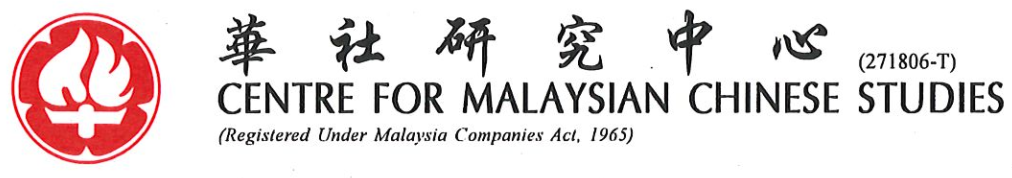 2021年第五屆馬來西亞華人研究國際雙年會視訊會議與會回執The Fifth Biennial International Conference on Malaysian Chinese Studies 2021 (Webinar)Reply Slip 請於2021年3月15日以前將本回執電郵至：Please submit the completed reply slip by no later than 15 March 2021 to: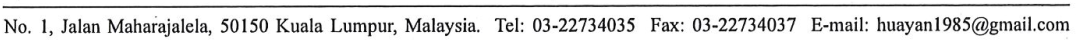 chiangbowei@gmail.com   或or   huayan1985@gmail.com姓名Name性別Gender單位Organization職稱Position地址Address電話Tel電郵E-mail題目Topic摘要Abstract關鍵字Keywords